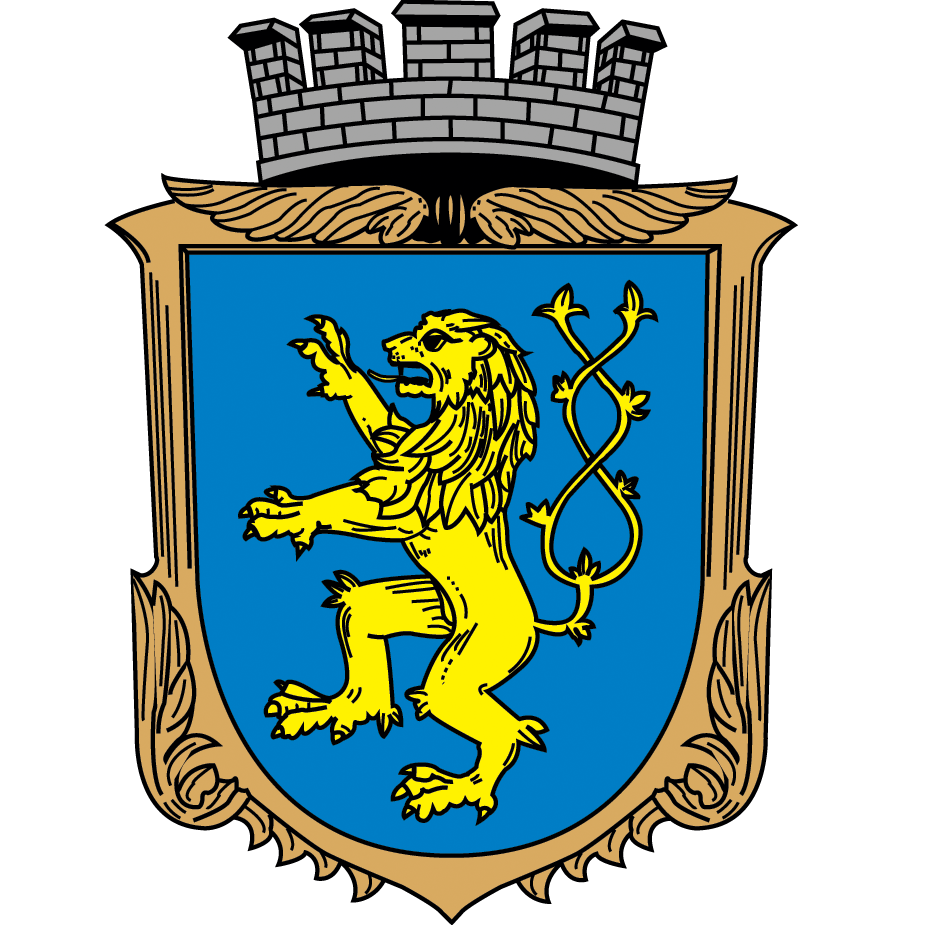 MĚSTO TIŠNOVMĚSTO TIŠNOVMĚSTO TIŠNOVMĚSTO TIŠNOVMĚSTO TIŠNOVMĚSTO TIŠNOVMĚSTO TIŠNOV666 19 Tišnov, nám. Míru 111666 19 Tišnov, nám. Míru 111666 19 Tišnov, nám. Míru 111666 19 Tišnov, nám. Míru 111666 19 Tišnov, nám. Míru 111666 19 Tišnov, nám. Míru 111666 19 Tišnov, nám. Míru 111Objednávka č. OF/0025/21/OBJObjednávka č. OF/0025/21/OBJObjednávka č. OF/0025/21/OBJObjednávka č. OF/0025/21/OBJObjednávka č. OF/0025/21/OBJObjednávka č. OF/0025/21/OBJObjednávka č. OF/0025/21/OBJObjednatelObjednatelObjednatelObjednatelObjednatelObjednatelObjednatelMěsto TišnovMěsto Tišnovse sídlem:se sídlem:se sídlem:se sídlem:se sídlem:nám. Míru 111, 666 19 Tišnovnám. Míru 111, 666 19 TišnovIČ:IČ:IČ:IČ:IČ:0028270700282707DIČ:DIČ:DIČ:DIČ:DIČ:CZ00282707CZ00282707Bankovní spojení:Bankovní spojení:Bankovní spojení:Bankovní spojení:Bankovní spojení:Komerční banka a.s., číslo účtu xxxxxxx/xxxxKomerční banka a.s., číslo účtu xxxxxxx/xxxxKontaktní osoba:Kontaktní osoba:Kontaktní osoba:Kontaktní osoba:Kontaktní osoba: Iva Maloňová Iva MaloňováZkratka odboru:Zkratka odboru:Zkratka odboru:Zkratka odboru:Zkratka odboru:OFOFTel.,email:Tel.,email:Tel.,email:Tel.,email:Tel.,email:xxxxxxxxx, xxxxxxxxxxxx@xxxxxx.czxxxxxxxxx, xxxxxxxxxxxx@xxxxxx.czDodavatelDodavatelDodavatelDodavatelDodavatelDodavatelDodavatelEdenred CZ s.r.o.Edenred CZ s.r.o.se sídlemse sídlemse sídlemse sídlemse sídlemPernerova 691/42, 18600 PrahaPernerova 691/42, 18600 PrahaIČ:IČ:IČ:IČ:IČ:2474539124745391DIČDIČDIČDIČDIČCZ24745391CZ24745391Bankovní spojeníBankovní spojeníBankovní spojeníBankovní spojeníBankovní spojeníKontaktní osobaKontaktní osobaKontaktní osobaKontaktní osobaKontaktní osobaTel.,email:Tel.,email:Tel.,email:Tel.,email:Tel.,email:Objednáváme u Vás objednáváme tímto 2300ks stravenek á 100 Kč na 13.7.2021Objednáváme u Vás objednáváme tímto 2300ks stravenek á 100 Kč na 13.7.2021Objednáváme u Vás objednáváme tímto 2300ks stravenek á 100 Kč na 13.7.2021Objednáváme u Vás objednáváme tímto 2300ks stravenek á 100 Kč na 13.7.2021Objednáváme u Vás objednáváme tímto 2300ks stravenek á 100 Kč na 13.7.2021Objednáváme u Vás objednáváme tímto 2300ks stravenek á 100 Kč na 13.7.2021Objednáváme u Vás objednáváme tímto 2300ks stravenek á 100 Kč na 13.7.2021Termín dodání do:13.07.202113.07.202113.07.202113.07.202113.07.202113.07.2021Cena je stanovena ve výši:Cena je stanovena ve výši:Cena je stanovena ve výši:Cena je stanovena ve výši:230 000,00 Kč230 000,00 Kč230 000,00 KčFakturu zašlete na adresu:Fakturu zašlete na adresu:Fakturu zašlete na adresu:Město Tišnov, nám. Míru 111, 666 19 TišnovMěsto Tišnov, nám. Míru 111, 666 19 TišnovMěsto Tišnov, nám. Míru 111, 666 19 TišnovMěsto Tišnov, nám. Míru 111, 666 19 TišnovPřílohy:Přílohy:Přílohy:Přílohy:Přílohy:Přílohy:Přílohy:Datum: 12.07.2021Datum: 12.07.2021Datum: 12.07.2021Datum: 12.07.2021Datum: 12.07.2021Datum: 12.07.2021Datum: 12.07.2021                                   razítko,podpis                                   razítko,podpis                                   razítko,podpis                                   razítko,podpis                                   razítko,podpis                                   razítko,podpisobjednatelobjednatelobjednatelobjednatelobjednatelobjednatel